Table S1.  Mappings for NCBITaxon metadata into the Chado organism and organism_dbxref tables, based on Tripal core importers. Table S2. NCBITaxon to Chado Organism property mappings. Properties are inserted in the chado.organismprop table.Table S3.  Pubmed XML to Chado pub and pubauthor mappings, based on Tripal core importers.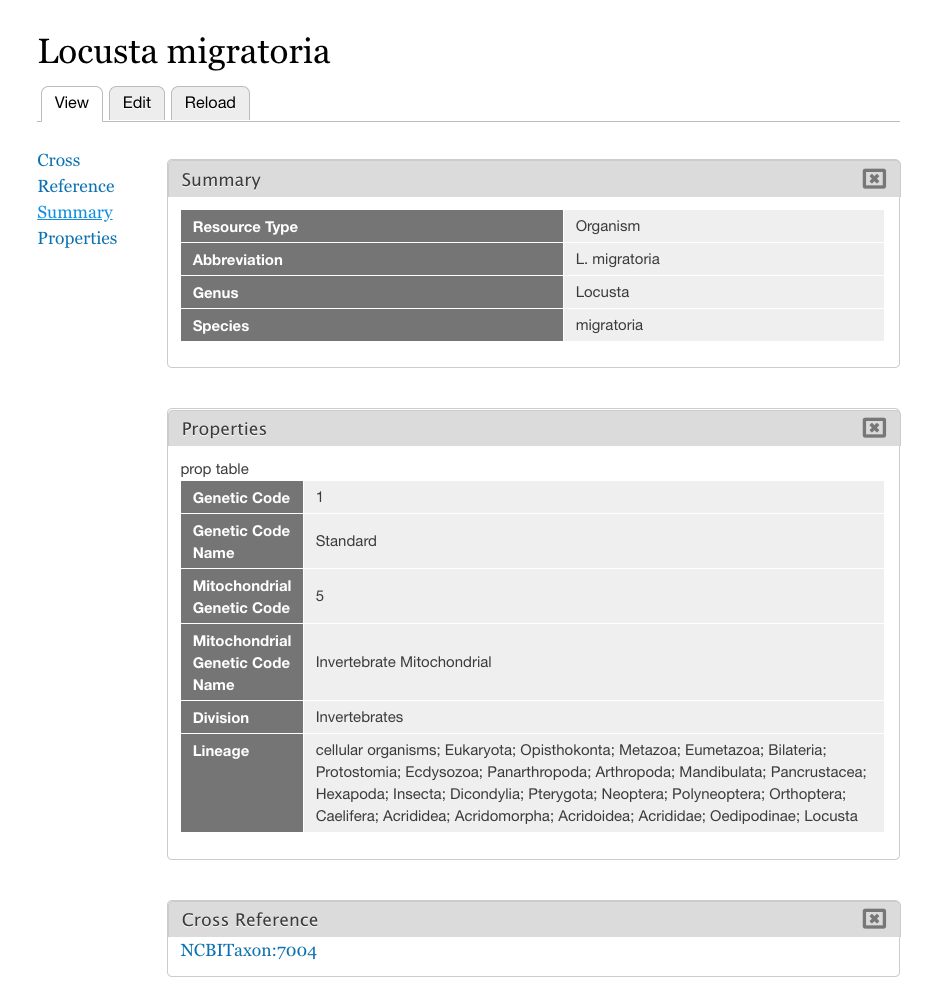 Figure S1. Imported NCBI Taxon 7004 (Locusta migratoria).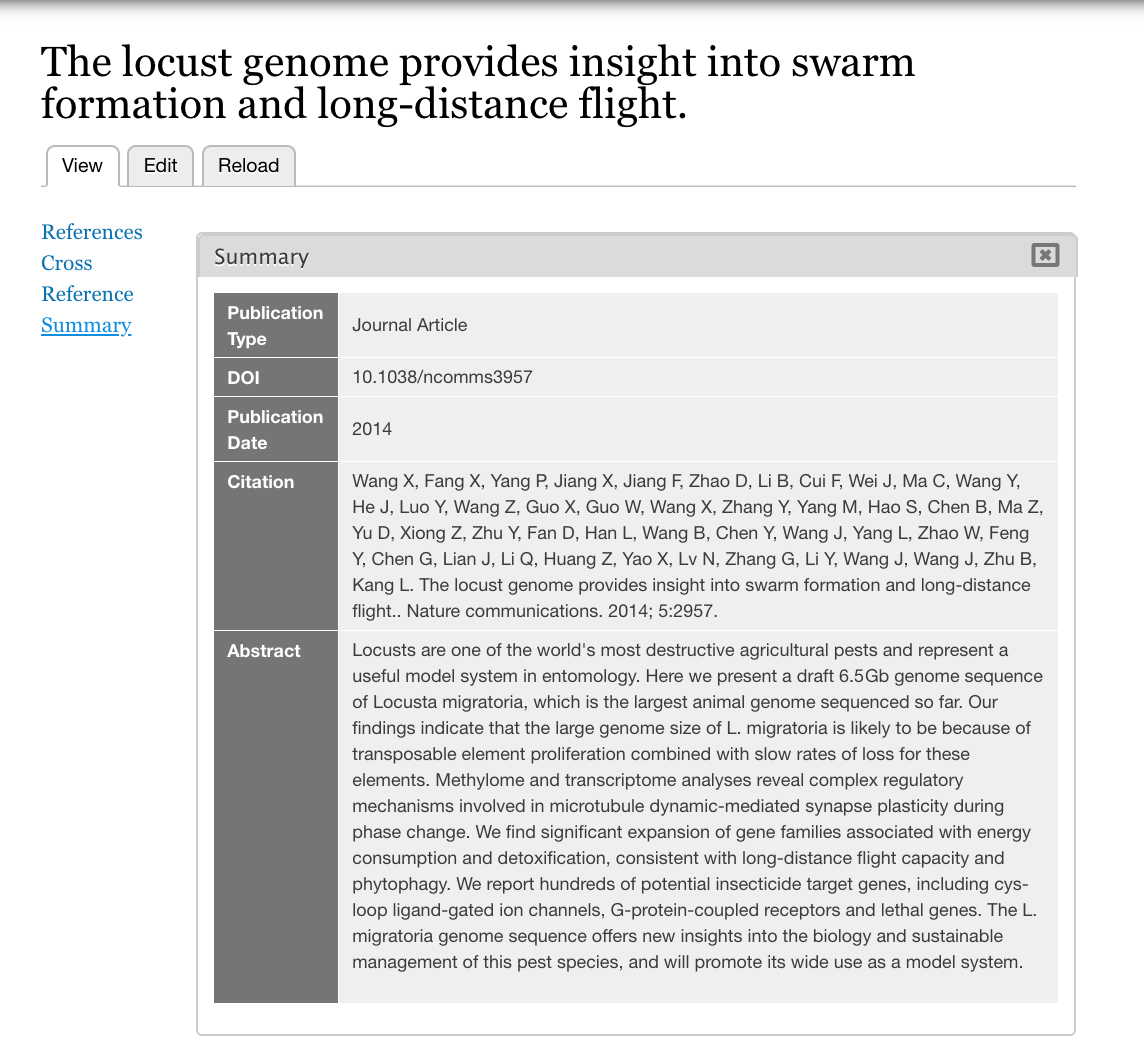 Figure S2. Imported Pubmed ID 24423660.XMLChado Base TableChado ColumnTaxon->ScientificNameorganismgenusTaxon->ScientificNameorganismspeciesIdList->Idorganism_dbxrefdbxref.accessionTaxon->Rankorganismtype_idTaxon->OtherNames->CommonNameorganismcommonnameTaxon->ScientificName (if included)organisminfraspecific_nameNAorganismcommentXMLProperty termTaxon->Lineagelocal:lineageTaxon->GeneticCode->GCIdlocal:genetic_codeTaxon->GeneticCode->GCNamelocal:genetic_code_nameTaxon->MitoGeneticCode->MGCIdlocal:mitochondrial_genetic_codeTaxon->MitoGeneticCode->MGCNamelocal:mitochondrial_genetic_code_nameTaxon->Divisionlocal:divisionTaxon->OtherNames->GenbankCommonNamelocal:genbank_common_nameTaxon->OtherNames->Synonymlocal:synonymTaxon->OtherNames->GenbankSynonymlocal:synonymTaxon->OtherNames->Includeslocal:other_nameTaxon->OtherNames->EquivalentNamelocal:equivalent_nameTaxon->OtherNames->Anamorphlocal:anamorphXMLChado Base TableChado ColumnJournalpubtitleNApubvolumetitleVolumepubvolumeNApubseries_nameIssuepubissuePubDatepubpyearMedlinePgnpubpagesNApubminiref(Citation built from multiple keys)pubuniquenamePublicationTypepubtype_idNApubpublisherNApubpubplaceAuthorListpubauthorsurname/givennames/suffix